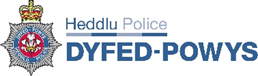 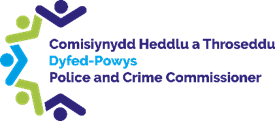 Diweddariad ynghylch camau gweithredu o gyfarfodydd blaenorol Cadarnhawyd bod cofnodion y cyfarfod diwethaf yn gofnod gwir a chywir o’r cyfarfod.PB 187- Sesiwn friffio mewn perthynas â Noeth-chwilio Plant – Cydnabu CHTh ei fod wedi derbyn y wybodaeth ac awgrymodd fod y cam gweithredu hwn yn cael ei drafod yng nghyfarfod nesaf y Bwrdd Plismona. PB 188- Adroddiad dros dro ar ddiwylliant o fewn yr Heddlu Metropolitanaidd - Nododd CHTh ei fod wedi derbyn y papur, a oedd yn cyfeirio at rai astudiaethau achos brawychus. Ceisiodd CHTh sicrwydd unwaith yn rhagor yng ngoleuni’r adroddiad, a holodd y PG sut mae sefyllfa Heddlu Dyfed-Powys yn cael ei hasesu. Dywedodd y PG wrth y CHTh fod yr adroddiad wedi’i anfon at adran Safonau Proffesiynol yr Heddlu, a fydd yn adolygu ac yn dadansoddi sut mae’r pryderon hyn yn cael eu monitro o fewn Heddlu Dyfed-Powys. Awgrymodd CHTh fod SCHTh yn cynnal gweithgarwch craffu. Dywedodd y PG y byddai’r Heddlu’n cynnal cyfarfodydd perfformiad arbennig ar gyfer safonau proffesiynol, a gwahoddodd cynrychiolwyr o SCHTh i’r cyfarfod.Diweddariad y Prif Gwnstabl Rhoddodd y PG drosolwg o’r papur a ddarparwyd, a oedd yn cynnwys uchafbwyntiau gweithredol a diweddariadau sefydliadol. Tynnodd y PG sylw at y canlyniadau cadarnhaol o’r arholiadau arolygydd diweddar a chanlyniadau’r byrddau rhingyll, y newidiadau i fechnïaeth cyn cyhuddo, a’r hyfforddiant Niche sydd ar fin cael ei gynnal, â’r digwyddiadau hyfforddwyr yn cychwyn ar 26 Tachwedd 2022. Dywedodd y PG ei fod yn rhedeg Marathon Cymru yn 2023, ac y byddai’n rhedeg dan faner Cymorth i Fenywod er mwyn cefnogi Cam-drin Domestig. Nododd y PG fod yr Heddlu a SCHTh yn medru cydweithio er mwyn tynnu sylw at y gwaith sy’n cael ei wneud mewn perthynas â cham-drin domestig a’r elusennau sy’n cael eu cefnogi gan y ddau sefydliad.Cam Gweithredu: SCHTh a’r Heddlu i ysgrifennu at elusennau Cam-drin Domestig yn dilyn cyhoeddiad y PG ei fod yn rhedeg Marathon Cymru er budd Cymorth i Fenywod. Diweddariad Comisiynydd yr Heddlu a Throseddu Rhoddodd CHTh ddiweddariad ar lafar a thynnodd sylw at y gweithgarwch lleol, megis seminar a chyfarfod y Panel Heddlu a Throseddu a gynhaliwyd yn y Pencadlys, a nododd y camau gweithredu a ddeilliodd o’r cyfarfod hwnnw. Dywedodd CHTh fod aelodau’r Panel Ieuenctid wedi cwrdd yn y Pencadlys a’i fod wedi cynnal diwrnod ymgysylltu cymunedol yn Llanelli. Diolchodd i aelodau’r tîm plismona bro am y croeso. Dywedodd CHTh y byddai’n awyddus i brofi sifft gyfan gyda’r tîm ymateb lleol, a’i fod yn dymuno trefnu hyn gyda chymeradwyaeth y PG. Cytunodd y PG.  Cam Gweithredu: SCHTh i drefnu ymweliad CHTh â thîm ymateb Llanelli. Holodd CHTh y PG am berfformiad cyfredol y prosiect O’r Dechrau i’r Diwedd yn dilyn newyddion diweddar am aelodau o dimoedd bro’n cael eu hanfon i ardaloedd eraill er mwyn cynorthwyo â chynnydd o ran troseddau. Dywedodd y PG wrth y CHTh y cafwyd sgwrs am berfformiad y prosiect O’r Dechrau i’r Diwedd mewn cyfarfod o’r Grŵp Prif Swyddogion yn ddiweddar. Dywedodd fod y galw mewn perthynas â throseddu wedi cynyddu yn ystod y misoedd diwethaf a bod angen addasu’r model O’r Dechrau i’r Diwedd er mwyn adlewyrchu hyn. Dywedodd y PG fod y Prif Gwnstabl Cynorthwyol (PGC) Steve Cockwell yn cynnal yr adolygiad hwn. Ffocws: Perfformiad – y galw dros yr haf Cyflwynodd y PG y papur a ddarparwyd. Dywedodd fod angen i’r Heddlu adolygu’r wybodaeth yn awr a’i defnyddio ar gyfer dysgu yn y dyfodol. Gan nad oedd y papur yn barod mewn da bryd, awgrymodd CHTh fod SCHTh yn adolygu’r papur ac yn ei drafod mewn cyfarfod o’r Bwrdd Plismona yn y dyfodol. Roedd pawb yn cytuno. Cam Gweithredu: SCHTh i adolygu’r papur am y galw ar yr heddlu dros yr haf a darparu dadansoddiad mewn cyfarfod o’r Bwrdd Plismona yn y dyfodol. Materion i’w Trafod CydweithioRhoddodd CHTh ddiolch i’r Heddlu am y papurau a ddarparwyd a oedd yn tynnu sylw at y rhaglen wrthderfysgaeth a’r rhaglen TARIAN. Mynegodd CHTh ei bryderon ynglŷn â’r amrywiad cyfalaf o 77% ar y rhaglen wrthderfysgaeth. Dywedodd y PG fod yr amrywiad mawr hefyd wedi arwain at bryderon o fewn yr Heddlu, a gofynnodd am ragor o fanylion. Cyfeiriodd CHTh hefyd at y gyllideb flynyddol ar gyfer 2023-24. Nododd y diffyg a mynegodd ei bryderon. Dywedodd y PSC y byddai unrhyw bryderon yn cael eu mynegi wrth Gyfarwyddwr Cyllid yr Heddlu (CC). Nododd CHTh bryderon o ran cynnwys cyllidebau rhanbarthol yng Nghynllun Ariannol Tymor Canolig yr Heddlu. Dywedodd y PSC y byddai trafodaethau’n cael eu cynnal gyda’r CC, ac mewn perthynas â’r rhaglen TARIAN, nododd fod anawsterau o ran asesu’r amrywiadau ochr yn ochr â niferoedd swyddogion a staff. Dywedodd y PSC fod angen eglurder a chysondeb clir ar draws holl heddluoedd Cymru. Tynnodd y PW sylw at y gostyngiad yn nifer y cyfeiriadau i’r rhaglen wrthderfysgaeth a holodd pa un ai a yw’r PG yn gyfforddus â’r sefyllfa hon. Dywedodd y PG y gallai hyn ymwneud ag effaith Covid, ond nododd y byddai’r Heddlu’n adolygu’r mater ac yn darparu ymateb.Cam Gweithredu: Cynnal adolygiad o’r gostyngiad yn nifer y cyfeiriadau i’r rhaglen wrthderfysgaeth. Mewn perthynas â’r ffigurau sefydliad ar y papur TARIAN, nododd y PG ei fod wedi ceisio sicrwydd pellach ynglŷn â ffigurau Heddlu Dyfed-Powys. Holodd y PSC pa un ai a yw’r Heddlu’n fodlon â’r llywodraethu mewn perthynas â gwaith cydweithio Cymru gyfan. Dywedodd y PG fod angen gwella’r strwythur llywodraethu. Holodd y PSC pa un ai a oes angen adolygu presenoldeb mewn cyfarfodydd perthnasol. Dywedodd y PW fod trafodaeth wedi’i chynnal gyda’r Prif Gwnstabl Cynorthwyol Andy Valentine mewn perthynas â’r trefniadau llywodraethu. Dywedwyd wrth y PW fod adolygiad o’r trefniadau llywodraethu’n cael ei gynnal ac awgrymodd ei bod hi’n cysylltu ag ef er mwyn ceisio diweddariad.  Cam Gweithredu: Y PW i drafod adolygiad llywodraethu Cydweithio Cymru Gyfan gyda’r Prif Gwnstabl Cynorthwyol Andy Valentine.Materion i’w Penderfynu  Ni chyflwynwyd unrhyw faterion i’w penderfynu i’r cyfarfod. Unrhyw Fusnes Arall 
Data Trawsnewid Cyfiawnder 2022: Safle Heddlu Dyfed-Powys yn disgyn o ran gwarediadau y tu allan i’r llys  Dywedodd CHTh fod y mater hwn wedi’i ddwyn i sylw’r Bwrdd Plismona oherwydd pryderon fod Heddlu Dyfed-Powys wedi disgyn o ran safle mewn perthynas â gwarediadau y tu allan i’r llys. Awgrymodd y PG fod ymateb yn cael ei lunio gan ei fod yn credu na ddefnyddiwyd data diweddar ac y byddai safle Heddlu Dyfed-Powys yn uwch pe bai data mwy diweddar yn cael ei ddefnyddio.  Cam Gweithredu: Yr Heddlu i ymateb i Drawsnewid Cyfiawnder â data diweddar o ran gwarediadau y tu allan i’r llys. Gostyngiad ar gyfer Cwnstabliaid Gwirfoddol o ran y Dreth Gyngor Dywedodd CHTh fod y mater hwn wedi’i ddwyn i’r Bwrdd Plismona yn dilyn gohebiaeth a dderbyniwyd gan ei swyddfa. Holodd CHTh pa un ai a allai’r Heddlu weithredu’r cynllun. Dywedodd y PSC fod y mater hwn wedi’i ystyried eisoes ym mis Ebrill 2022, ond soniodd am y cymhlethdodau a’r pryderon a fyddai’n dilyn. Cytunodd y PG â’r PSC, gan ddweud bod Heddlu Cleveland wedi gweithredu’r cynllun ac wedi wynebu nifer o gymhlethdodau. Cydnabu CHTh y pryderon a phenderfynwyd na fyddai Heddlu Dyfed-Powys yn gweithredu’r cynllun gostyngiad Treth Gyngor.Penderfyniad: Peidio â gweithredu gostyngiad Treth Gyngor ar gyfer Cwnstabliaid Gwirfoddol Heddlu Dyfed-Powys ar hyn o bryd.Aelodau:Dafydd Llywelyn, Comisiynydd yr Heddlu a Throseddu (CHTh)Y Prif Gwnstabl Dr Richard Lewis (PG)Carys Morgans, Prif Weithredwr, SCHTh (PW)Beverly Peatling, Prif Swyddog Cyllid, SCHTh (PSC)Hefyd yn Bresennol:Yr Arolygydd Dros Dro Richard Davies, Swyddog Staff, HDP (RD)Neil Evans, Rheolwr Busnes, SCHTh (NE)Ellen Jones, Swyddog Cymorth Gweithredol, SCHTh (EJ)Ymddiheuriadau:Rhif Penderfyniad Crynodeb PB T3 44Peidio â gweithredu gostyngiad Treth Gyngor ar gyfer Cwnstabliaid Gwirfoddol Heddlu Dyfed-Powys ar hyn o bryd. Cam Gweithredu Crynodeb Diweddariad PB 163Ystyried cysylltiad goroeswyr trais rhywiol.  Mae hyn yn cael ei ddatblygu gyda Fforwm Ymgysylltu â Dioddefwyr SCHTh PB 169Yr Heddlu a SCHTh i ymgysylltu â’r Gweinidog Plismona a’r Ysgrifennydd Cartref ar ôl iddynt gael eu penodi.Ar waith – bydd llythyr ar y cyd yn cael ei anfon eto PB 171Y PG i adolygu nifer y rhengoedd swyddogion yn yr Heddlu a chyfiawnhau hyn wrth y CHTh.  Mae’r PSC a Louise Davies, Swyddog AD, yn datblygu hyn PB 172Tîm Gweithredol SCHTh i adolygu deilliannau adroddiadau AD ar gyfer y Bwrdd Plismona yn y dyfodol.Ar waith – bydd y PW a’r PSC yn adolygu hynPB 173Adolygu costau a chanlyniadau cwmni Vale Occupational Health.Ar Waith – y PSC i ddilyn y mater gyda’r CC PB 178Y PW i ymgymryd â gwaith diwydrwydd dyladwy ar y rhaglen cymunedau arloesi’r economi gylchol.Rhyddhawyd  PB 179Bydd adolygiad o’r hyn sy’n hyfforddiant dymunol a’r hyn sy’n hyfforddiant hanfodol yn cael ei gynnal.Cwblhawyd PB 180Rhennir manylion am ddarpariaeth hyfforddiant iaith Gymraeg â SCHTh.Cwblhawyd PB 183SCHTh a’r Heddlu i drefnu gweithgaredd ‘Bod yn Brif Gwnstabl a Chomisiynydd Heddlu a Throseddu am ddiwrnod’ i ddynodi Diwrnod Plant y Byd 2022.Ar Waith – bydd gohebiaeth yn cael ei hanfon at y Fforwm Ieuenctid   PB 184Yr Heddlu, gyda chymorth SCHTh, i ddatblygu cynllun cyflawni’r Heddlu a Throseddu.Ar WaithPB 185Adolygu galluogwyr y cynllun cyflawni.Ar Waith – Y Prif Gwnstabl Cynorthwyol CockwellPB 186Y CHTh a Phrif Swyddogion SCHTh i gwrdd â Thîm Adolygiad yr Heddlu.Ar Waith PB 187Derbyn sesiwn friffio mewn perthynas â Noeth-chwilio Plant yng nghyfarfod y Bwrdd Plismona yn y dyfodol.Cwblhawyd PB 188Adroddiad dros dro ar ddiwylliant o fewn yr Heddlu Metropolitanaidd i gael ei rannu gyda’r CHTh.Cwblhawyd – SCHTh i gynnal gweithgarwch craffu  Rhif y Cam Gweithredu Crynodeb o’r Cam GweithreduI’w ddatblygu ganPB 189SCHTh a’r Heddlu i ysgrifennu at elusennau Cam-drin Domestig yn dilyn cyhoeddiad y PG ei fod yn rhedeg Marathon Cymru er budd Cymorth i Fenywod.SCHTh a’r HeddluPB 190SCHTh i drefnu ymweliad CHTh â thîm ymateb Llanelli.SCHThBPB 191SCHTh i adolygu’r papur am y galw ar yr heddlu dros yr haf a darparu dadansoddiad mewn cyfarfod o’r Bwrdd Plismona yn y dyfodol.SCHThPB 192Cynnal adolygiad o’r gostyngiad yn nifer y cyfeiriadau i’r rhaglen wrthderfysgaeth.Yr HeddluPB 193Y PW i drafod adolygiad llywodraethu Cydweithio Cymru Gyfan gyda’r Prif Gwnstabl Cynorthwyol Andy Valentine.PWPB 194Yr Heddlu i ymateb i Drawsnewid Cyfiawnder â data diweddar o ran gwarediadau y tu allan i’r llys.Yr Heddlu 